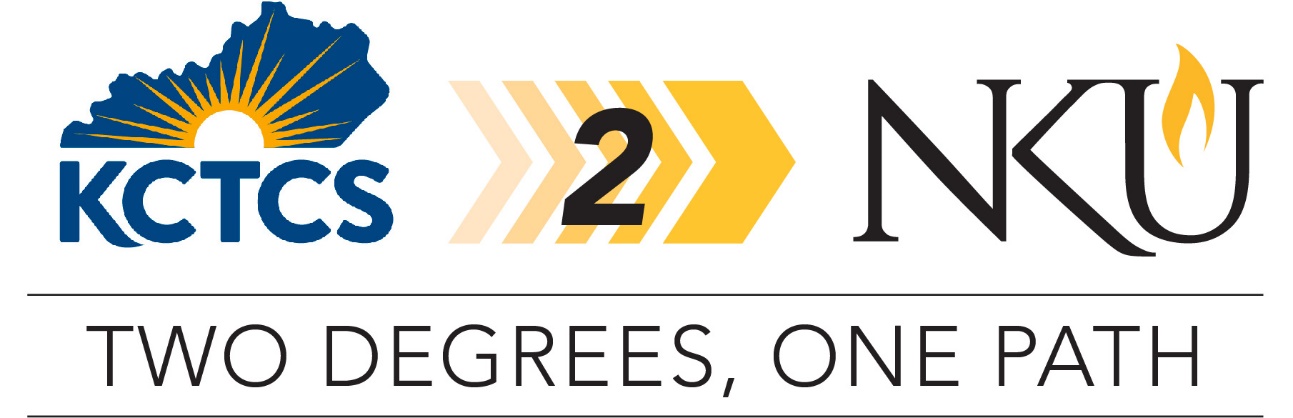 TRANSFER PATHWAY GUIDE2019-2020Associate in Science toBachelor of Science in Mathematics with Secondary EducationOverviewCompletion of the following curriculum will satisfy the requirements for the Associate in Science degree at a Kentucky Community and Technical College System institution and leads to the Bachelor of Science in Mathematics with Secondary Education degree at Northern Kentucky University.Applying to the KCTCS2NKU ProgramStudents can apply to participate in the pathway program by completing the online application on the NKU transfer webpage. Students must be enrolled in at least six credit hours at their KCTCS institution, enrolled in an associate degree program, plan to transfer to NKU, and maintain a minimum 2.0 cumulative GPA at their KCTCS institution. Degree Requirements for KCTCS1) completion of minimum 60 credit hours, 2) minimum cumulative GPA 2.0, 3) minimum of 25 percent of credit hours required for the degree earned at the institution awarding the degree, 4) demonstration of digital literacy.Admission Requirements to NKUStudents completing an associate degree with a cumulative GPA of 2.0 or higher will be accepted into NKU. In addition, students must meet the following requirements for admission into Education. Courses in parentheses are KCTCS course equivalencies.A minimum overall GPA of 2.75A minimum grade of “B” in CMST 101 (COM 181) and ENG 102 (ENG 102)A minimum grade of “C” in all other pre-admission courses and required EDU and EDS courses which include EDU 300 (EDP 202), EDU 305 (EDU 201), EDU 313 (EDU 204), and EDS 360 (EDP 203).Praxis Core Academic Skills for Educators: Reading (5712) – 156 or higher, Writing (5722) – 162 or higher and Mathematics (5732) – 150 or higherPass criminal background check60 semester hours completedAn acceptable portfolioA completed application to the Teacher Education programDegree Requirements for NKUTo earn a bachelor’s degree at NKU, students must complete a minimum of 120 credit hours with at least 45 credit hours numbered 300 and above. In addition, at least 25% of the credit hours required for the degree and the last 30 credit hours must be completed at NKU. Students must have an overall GPA of 2.0 and meet all prerequisites for courses and requirements for the major. Students majoring in Education must maintain a GPA of 2.75 overall in major courses in order to enroll in the clinical experience. Students wishing to be certified to teach mathematics at the secondary level must complete the requirements for the B.A. in Secondary Education along with the requirements for a B.S. in Mathematics.General Transfer InformationStudents must complete the online application to NKU. There is no application fee for students who are transferring from a KCTCS institution.KCTCS Scholars Award: Students who are KY residents transferring directly from a KCTCS institution with at least 36 hours from that institution and minimum GPA of 3.0, were never enrolled as a degree-seeking student at NKU, and will be enrolled in at least 12 credit hours both fall and spring semester are eligible for a limited number of $2,500 annual scholarships ($1,250 per fall and spring). Students must gain admission to NKU by June 15 for fall and November 1 for spring to be eligible for a possible scholarship. Online accelerated programs are not eligible for the KCTCS Scholars Award.KCTCS AS TO NKU BS IN MATHEMATICS WITH SECONDARY EDUCATION CHECKLISTKentucky Community and Technical College SystemCategory 1: KCTCS General Education Requirements (38 hours)TBS XXX means to be selected by KCTCS student.TBD XXX means to be determined by NKU based on course selected.One of these courses must be selected from the KCTCS identified Cultural Studies course list, indicate by placing (CS) next to the course name in Category 1 or 2 table.Category 2: KCTCS AS Requirements (6 hours)Category 3: KCTCS Electives (16 hours)Northern Kentucky UniversityCategory 3: NKU Major Requirements for the BS in Mathematics with Secondary EducationUpdated: May 2019KCTCS CourseCourse or CategoryCreditsNKU
CourseCompletedENG 101Writing I (WC)3ENG 101ENG 102Writing II (WC)3ENG 102COM 181Basic Public Speaking (OC)3CMST 101TBS XXXArts and Humanities (AH) Heritage3TBD XXXTBS XXXArts and Humanities (AH) Humanities3TBD XXXPSY 110General Psychology (SB)3PSY 100TBS XXXSocial & Behavioral Sciences Course (SB)(other than PSY)3TBD XXXTBS XXXNatural Sciences (NS)3TBD XXXTBS XXXNatural Sciences with Lab (SL)4TBD XXXMAT 175Calculus I (QR)5MAT 129MAT 185Calculus II (QR)5MAT 229Subtotal General Education Courses38KCTCS CourseCourse or CategoryCreditsNKU
CourseCompletedMAT 261Introduction to Number Theory3MAT 310MAT 285Differential Equations3MAT 325Subtotal AS Requirement Courses6KCTCS CourseCourse or CategoryCreditsNKU
CourseCompletedDigital Literacy0-3First-Year Experience0-3EDU 201Introduction to American Education3EDU 305 +EDU 300TEDU 204Technology in the Classroom3EDU 313 +EDU 300TEDP 202Human Development and Learning3EDU 300EDP 203Teaching Exceptional Learners in Regular Classrooms3EDS 360MAT 275Calculus III4MAT 329Subtotal Elective Courses16TOTAL Associate Degree Hours60NKUCourseCourseCreditsKCTCS CourseTaken at KCTCSEDU 104Orientation: Education Profession/Program1EDU 300Human Growth and Development3EDP 202xEDU 304orEDU 530Reading and Writing Across the Curriculum: Middle Grades orReading in Junior and Senior High School3EDU 305Introduction to Education2EDU 201xEDU 311Admission Field Experience Secondary2EDU 313Instructional Technology2EDU 204xEDU 316Racism and Sexism in Educational Institutions3EDU 319Classroom Climate Management Secondary1EDU 324Fundamentals of Secondary Education2EDU 325Educational Assessment Secondary2EDU 333Teaching Math in Secondary School3EDU 393Secondary Field Experience I2EDU 396Secondary Field Experience II2EDU 496Clinical Experience Secondary12EDS 324Instructional Planning for Inclusive Secondary Classrooms3EDS 360Students with Exceptionalities in School3EDP 203xPSY 100Introduction to Psychology3PSY 110xCMST 101Public Speaking3COM 181xENG 102Advanced College Writing3ENG 102xMAT 129Calculus I4MAT 175xMAT 229Calculus II5MAT 185 (withMATH 275)xMAT 329Calculus III4MAT 275xMAT 194Mathematical Sciences Seminar1MAT 234Linear Algebra3MAT 302Introduction to Higher Mathematics3MAT 489Comprehensive Examination0STA 250Probability and Statistics I3CSC 270 orCSC 260Mathematics Software Programming orObject-Oriented Programming 3CIT 238MAT 345Introduction to Higher Geometry3STA 341Statistics II3Select 2:MAT 310MAT 410MAT 415Select two courses from the following:Elementary Theory of NumbersGroup TheoryRings and Fields6MAT 261x(Need3 cr)Select 1:MAT 360MAT 420MAT 430Select one course from the following:Numerical AnalysisReal Variables IComplex Variables3MAT XXXSelect three additional hours of MAT or STA electives at the 300 level or above3MAT 285xSubtotal Major Credit Hours at NKU 61Subtotal Major Credit Hours at KCTCS38Total Major Credit Hours99Total Baccalaureate Degree Credit Hours124